Pozemkový fond České republiky
Sídlo: Praha 3, Husinecká 1024/11a, PSČ 130 00 zastoupený Mgr. Ing. Miroslavem Šimkem, vedoucím územního pracoviště Pozemkového fondu ČR v Českých Budějovicích,adresa : Rudolfovská 80, 371 13, České Budějovice IČ: 45797072DIČ: CZ45797072Zapsán v obchodním rejstříku vedeném Městským soudem v Praze, odd. A, vložka 6664Bankovní spojení územního pracoviště : GE Money Bank, a.s., oblastní pobočka České Budějovice, číslo účtu 46005-544/0600(dále jen „pronajímatel“)- na straně jedné –
aJIHOČESKÁ UNIVERZITA v ČESKÝCH BUDĚJOVICÍCH, Školní zemědělský podnik, adresa : ulice Na Zlaté stoce 3, 370 05, České Budějovice, zastoupena : Ing. Karlem Havelkou, podnikovým ředitelemIČO : 600 76 658(dále jen "nájemce")- na straně druhé -uzavírají podle ustanovení §  násl. zákona č. 40/1964 Sb., občanský zákoník, ve znění pozdějších předpisů, tutoNÁJEMNÍ SMLOUVUč. 115N08/05(VS smlouvy 11510805)Čl. I	Pronajímatel spravuje ve smyslu zákona č. 229/1991 Sb., ve znění pozdějších předpisů (dále jen „zákon o půdě), nemovitosti ve vlastnictví státu specifikované v příloze č. 1 této smlouvy vedené u  Katastrálního pracoviště České Budějovice, Katastrálního úřadu pro Jihočeský kraj. Příloha č. 1 je nedílnou součástí této smlouvy. Tato smlouva věcně a časově bezprostředně navazuje na ukončenou nájemní smlouvu č. 716N01/05 pro zemědělské účely. Fond a nájemce se dohodli, že do předmětu nájmu navazující smlouvy nebudou zařazeny pozemky ve zjednodušené evidenci v k.ú. Včelná,  parcely z jiného katastrálního území p.č. 575,  588. Na parcely č.  588 je soudem vydáno nařízení předběžného opatření.Čl. II	Pronajímatel přenechává nájemci nemovitosti uvedené v čl. I do užívání za účelem : provozování zemědělské výroby.Čl. IIINájemce je povinen:a) užívat pozemky řádně v souladu s jejich účelovým určením, hospodařit na nich způsobem založeným na střídání plodin a hnojení organickou hmotou ve dvou až čtyřletých cyklech podle fyzikálních vlastností půdy, způsobu hospodaření a nároků pěstovaných rostlin,b) dodržovat povinnosti vyplývající ze zákona č. 147/1996 Sb., o rostlinolékařské péči, ve znění pozdějších předpisů,c) dodržovat zákaz hospodářské činnosti vyvolávající erozi půdy a používání toxických a jiných škodlivých látek s dlouhodobým reziduálním účinkem, dodržovat ustanovení § 3 odst. 1 zákona č. 334/1992 Sb., o ochraně zemědělského půdního fondu, ve znění pozdějších předpisů,d) umožnit pronajímateli provádění kontroly k bodům a) až c) formou nahlédnutí do evidence rozborů a vstupem na pozemek,e) dodržovat povinnosti vyplývající ze zákona č. 449/2001 Sb., o myslivosti, ve znění pozdějších předpisů,f)   provádět podle podmínek sběr kamene,g) vyžádat si souhlas pronajímatele při realizaci zúrodňovacích opatření a zakládání trvalých porostů na pozemcích nebo při provádění změny druhu pozemku (kultury),h)  trpět věcná břemena spojená s nemovitostmi, jež jsou předmětem nájmu,i) platit v souladu se zákonnou úpravou daň z nemovitostí za pronajaté nemovitosti, jež jsou předmětem nájmu.Čl. IV1) Tato smlouva se uzavírá od 1.10.2008 na dobu neurčitou.2) Právní vztah založený touto smlouvou lze ukončit dohodou nebo písemnou výpovědí.3) Smluvní strany se v souladu s § 678 zákona č. 40/1964 Sb., občanský zákoník, ve znění   pozdějších předpisů, dohodly na jednoměsíční výpovědní lhůtě.4) Nájemní smlouvu lze vypovědět v jednoměsíční výpovědní lhůtě, a to vždy jen k 1. říjnu běžného roku výpovědí doručenou druhé smluvní straně nejpozději do jednoho měsíce před tímto dnem.Čl. V1.) Nájemce je povinen platit pronajímateli nájemné.2.) Nájemné se platí ročně pozadu vždy k 1.10. běžného roku.3) Roční nájemné se stanovuje dohodou ve výši 3.773,- Kč (slovy : třitisícesedmsetsedmdesáttřikoruny českých).4) Nájemné bude hrazeno převodem na účet pronajímatele vedený u GE Money Bank,a.s., číslo účtu 46005-544/0600, variabilní symbol : 11510805.5.) Zaplacením se rozumí připsání placené částky na účet pronajímatele.6) Nedodrží-li nájemce lhůtu pro úhradu nájemného, je povinen podle ustanovení § 517 zákona č. 40/1964 Sb., občanský zákoník, ve znění pozdějších předpisů, zaplatit pronajímateli úrok z prodlení.7) Prodlení nájemce s úhradou nájemného delší než 60 dnů se považuje za porušení smlouvy, které zakládá právo pronajímatele od smlouvy odstoupit.Čl. VI	Pokud jsou na pronajímaných nemovitostech zřízena meliorační zařízení, nájemce se zavazuje:- u melioračních zařízení umístěných pod povrchem půdy zajistit jejich údržbu,- k hlavním melioračním zařízením umožnit přístup za účelem provedení údržby.Čl. VII	Nájemce bere na vědomí a je srozuměn s tím, že nemovitosti, které jsou předmětem nájmu dle této smlouvy, mohou být pronajímatelem převedeny na třetí osoby v souladu s jeho dispozičním oprávněním.Čl. VIII	Nájemce je oprávněn přenechat pronajaté nemovitosti, některé z nich nebo jejich části do podnájmu jen s předchozím písemným souhlasem pronajímatele.Čl. IX	Smluvní strany se dohodly, že jakékoliv změny a doplňky této smlouvy jsou možné pouze písemnou formou na základě dohody smluvních stran.Čl. X	Tato smlouva je vyhotovena ve třech stejnopisech, z nichž každý má platnost originálu.  Jeden stejnopis přebírá nájemce a ostatní jsou určeny pro pronajímatele.Čl. XI	Tato smlouva nabývá platnosti dnem jejího podpisu smluvními stranami.Čl. XII	Smluvní strany po přečtení této smlouvy prohlašují, že s jejím obsahem souhlasí a že tato smlouva je shodným projevem jejich vážné a svobodné vůle, a na důkaz toho připojují své podpisy.V Českých Budějovicích, dne 30.9.2008.................................................    		   ………………………………………….	     Pozemkový fond ČR		                       JIHOČESKÁ UNIVERZITA     Mgr.Ing. Miroslav Šimek		         		   v Českých Budějovicíchvedoucí územního pracoviště		        	              Školní zemědělský podnik   v Českých Budějovicích	                               Ing. Miroslav Čadil, podnikový ředitel		  pronajímatel		                                                  nájemceZa správnost ÚP ČB : Ing. Pozemkový fond České republikySídlo : Husínecká 1024/1 la, 130 00, Praha 3zastoupený Mgr. Ing. Miroslavem Šimkem, vedoucím územního pracoviště Pozemkovéhofondu ČR v Českých Budějovicích,adresa : Rudolfovská 80, 371 13, České BudějoviceIČ: 457 97 072DIČ 001 - 45797072Zapsán v obchodním rejstříku vedeném Městským soudem v Praze, odd. A, vložka 6664 Bankovní spojení: KB Praha 1, ě.účtu 119301-011/0100územní pracoviště České Budějovice : GE Money bank, a.s. a.s. obl. pob. České Budějovice, ě.účtu 46005544/0600 (dále jen ’’fond")- na straně jedné -JIHOČESKA UNIVERZITA v CESKYCH BUDĚJOVICÍCH,vSkoM zemědělský podnik,adresa : ulice Na Zlaté stoce 3, 370 05, České Budějovice, zastoupena : Ing. Karlem Havelkou, podnikovým ředitelem IČO : 600 76 658 (dále jen ’’nájemce")- na straně druhé -uzavírají tentododatek č. 1k nájemní smlouvě č. 115N08/05Smluvní strany uzavřely dne 30.9.200S nájemní smlouvu č. 115N0d/05, (dále jen "smlouva").H.Smluvní strany se dohodly na rozšíření předmětu nájmu o níže uvedené nemovitosti s účinností od 1.4.2009 :na základě žádosti nájemce ze dne 11.12.2008, zaregistrované na územním pracovišti Pozemkového fondu ČR v Českých Budějovicích dne 16.12.2008 pod č.j. NS-Že 7210/08.III.Vzhledem ke skutečnosti uvedené v čl. II tohoto dodatku se mění výše ročního nájemného s účinností od 1.4.2009 na hodnotu 3.793,- Kč (slovy ; třitisícesedmsetdevadesátřikoruny české). Výpočet nájemného je uveden v příloze tohoto dodatku snázvem „Příloha knájemní smlouvě č. 115N08/05“ K 1.10.2009 je nájemci propočten a stanoven předpis splátky nájemného ve výši 3.789,- Kč (slovy :třitisícesedmsetosmdesátdevětkomn českých). Výpočet je uveden v příloze tohoto dodatku s názvem „Výpočet dodatku pro nájemní smlouvu č. 115N08/05IV.Tento dodatek je nedílnou součástí smlouvy a nabývá platnosti dnem podpisu oběma smluvními stranami.V.Tento dodatek je sepsán ve třech stejnopisech, z nichž každý má platnost originálu. Jeden stejnopis přebírá nájemce, ostatní jsou určeny pro fond.VI.Smluvní strany po přečtení tohoto dodatku prohlašují, že s jeho obsahem souhlasí, a že je shodným projevem jejich vážné a svobodné vůle a na důkaz toho připojují své podpisy.V Českých Budějovicích dne	^'JIHOČESKA UNIVERZITA V českých Budějovicích Školní zemědělský podnik Ing. Karel Havelka, podnikový ředitel nájemceJĚHOČESIl/- •■-‘VeRZITA VČESIÍÝCH -iOViaCH Školní	(DNa Zlaté stoce 3, 3?íi České Budějovice
IČO; 6007668 : uc, CZ60076658pozemkový fond České republikySídlo : Husinecká 1024/lla, 130 00, Praha 3zastoupený Mgr. Ing. Miroslavem Šimkem, vedoucím územního pracoviště Pozemkovéhofondu ČR v Českých Budějovicích,adresa : Rudolfovská 80, 371 13, České BudějoviceIČ: 457 97 072DIČ 001 - 45797072Zapsán v obchodním rejstříku vedeném Městským soudem v Praze, odd. A, vložka 6664 Bankovní spojení: KB Praha 1, č.účtu 119301-011/0100úzenmí pracoviště České Budějovice ; GE Money bank, a.s. a.s. obl. pob. České Budějovice, č.účtu 46005544/0600 (dále jen ’’fond")- na straně jedné -OTOČESKÁ UNIVERZITA v ČESKÝCH BUDĚJOVICÍCH, Školní zemědělsl^ podnik,adresa : ulice Na Zlaté stoce 3, 370 05, České Budějovice, zastoupena : Ing. Karlem Havelkou, podnikovým ředitelem IČO : 600 76 658 (dále jen’’nájemce")- na straně druhé - uzavírají tentododatek č. 2k nájemní smlouvě č. 115N08/05Smluvní strany uzavřely dne 30.9.2008 nájerrmí smlouvu č. 115N08/05 včetně dodatku č. 1 k této smlouvě ze dne 18.3.2009, (dále jen "smlouva").II.) Dne 9.4.2009 došlo k nabytí právní moci rozhodnutí pozemkového úřadu o výměně nebo přechodu vlastnických práv (o zřízení nebo zrušení věcného břemene k dotčeným pozemkům) pro k.ú. Staré Hodějovice a dne 23.4.2009 došlo k nabytí právní moci rozhodnutí pozemkového úřadu o výměně nebo přechodu vlastnických práv (o zřízení nebo zrušení věcného břemene k dotčeným pozemkům) pro k.ú. Roudné.Tímto dnem zanikají dle ust. §11 odst.8 zák. 139/2002 Sb., nájemní vztahy k nemovitostem specifikované v „Oznámení o zániku nájemního vztahu“, jež je nedílnou přílohou tohoto dodatku.) Na základě Prohlášení o neplatnosti části nájemní smlouvy dochází od počátku účinnosti nájemní smlouvy ke změně předmětu nájmu. Prohlášení o neplatnosti části nájemní smlouvy je nedílnou součástí tohoto dodatku ke smlouvě a vyžaduje samostatně oboustranný podpis smluvních stran.) Smluvní strany se dohodly na snížení pronajaté výměry pronajatého pozemku s účinnostíPozemkového fondu ČR v Českých Budějovicích dne 24.7.2009 pod č.j. NS-Že 2988/09.Grafické znázornění je uvedeno v grafické příloze tohoto dodatku, která je jeho nedílnou součástí.Vzhledem ke skutečnosti uvedené v či. II tohoto dodatku se mění výše ročního nájemného s účinností od	1.10.2009	na hodnotu 3.522,-	Kč	(slovy	:třitisícepětsetdvacetdvěkoruny české). Výpočet nájemného je uveden v příloze tohoto dodatku s názvem „Příloha knájemní smlouvě č. 115N08/05“ K 1.10.2010 je nájemci propočten a stanoven předpis splátky	nájemného ve výši	3.394,-	Kč	(slovy	:třitisícetřistadevadesátčtyřikoruny české). Výpočet je uveden v příloze tohoto dodatku s názvem „Výpočet dodatku pro nájemní smlouvu č. 115N08/05“.IV.Tento dodatek je nedílnou součástí smlouvy a nabývá platnosti dnem podpisu oběma smluvními stranami.V.Tento dodatek je sepsán ve třech stejnopisech, z nichž každý má platnost originálu. Jeden stejnopis přebírá nájemce, ostatní jsou určeny pro fond.VI.Smluvní strany po přečtení tohoto dodatku prohlašují, že s jeho obsahem souhlasí, a že je shodným projevem jejich vážné a svobodné vůle a na důkaz toho připojují své podpisy.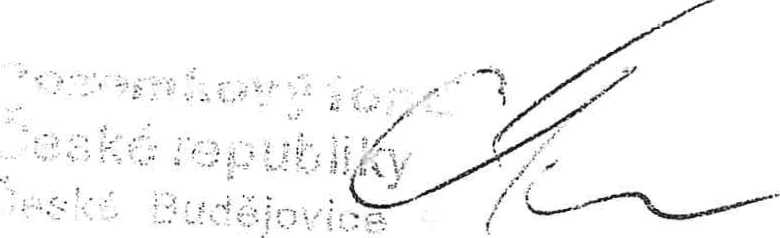 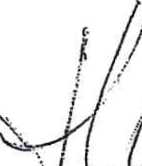 / /Za správnost ÚP CB : Ing. Petr Žemlička /	/ Zpozemkový fond České republikySídlo : Husinecká 1024/1la, 130 00, Praha 3zastoupený Mgr. Ing. Miroslavem Šimkem, vedoucím územního pracoviště Pozemkovéhofondu ČR v Českých Budějovicích,adresa : Rudolfovská 80, 371 13, České BudějoviceIČ: 457 97 072DIČ 001 - 45797072Zapsán v obchodním rejstříku vedeném Městským soudem v Praze, odd. A, vložka 6664 Bankovní spojení: KB Praha 1, č.účtu 119301-011/0100územní pracoviště České Budějovice : GE Money bank, a.s. a.s. obl. pob. České Budějovice, č.účtu 46005544/0600 (dále jen ’’fond”)- na straně jedné -JIHOČESKA UNIVERZITA v CESKYCH BUDĚJOVICÍCH,Školní zemědělský podnik,adresa : ulice Na Zlaté stoce 3, 370 05, České Budějovice, zastoupena : Ing. Karlem Havelkou, podnikovým ředitelem IČO : 600 76 658 (dále jen ’’nájemce”)- na straně druhé -uzavírají tentododatek č. 3k nájemní smlouvě č. 115N08/05Smluvní strany uzavřely dne 30.9.2008 nájemní smlouvu č. 115N08/05 včetně dodatku č. 1 ktéto smlouvě ze dne 18.3.2009 a dodatku č. 2 ktéto smlouvě ze dne 20.10.2009, (dále jen "smlouva”).II.) Dne 3.11.2009/nabyla vlastnické právo k těmto nemovitostem :řetí osoba. Statutární město České Budějovice, sídlo náměstí Přemysla Otakara II, 1 a 2, 370 ^2, České Budějovice, na základě smlouvy o bezúplatném převodu pozemků č. 1008990905.) Dne 3.11.2009 nabyla vlastnické právo k této nemovitosti:Obec	Katastrální území	Parcelní číslo	Druh pozemkuKatastr nemovitostí - pozemkové	/Litvínovice	' Litvínovice	874/79	/	orná půda					J_		třetí osoba, obec Litvínovice, sídlo Šindlovy Dvory 22, 37001 České Budějovice, na základě smlouvy o bezúplatném převodu pozemků č. 1014990905,) Dne 2,10.2010 nabyl vlastnické právo k těmto nemovitostemnájemce na základě smlouvy o bezúplatném převodu pozemků č. 3002Hv0905.na základě žádosti nájemce ze dne 30.3.2010, zaregistrované na územním pracovišti Pozemkového fondu ČR v Českých Budějovicích dne 31.3.2010 pod č.j. PFČR169095/2010/05/Že. Grafické znázornění je uvedeno v grafické příloze tohoto dodatku, která je jeho nedílnou součástí.III.Vzhledem ke skutečnosti uvedené v čl. II tohoto dodatku se mění výše ročního nájemného s účinností od 1.5.2010 na	hodnotu 2.551,- Kč (slovy :dvatisícepětsetpadesátjednakoruna česká). Výpočet nájemného je uveden v příloze tohoto dodatku s názvem „Příloha knájemní smlouvě č. 115N08/05“ K 1.10.2010 je nájemci propočten a stanoven předpis splátky nájenmého ve výši 2.551,- Kč (slovy : dvatisícepětsetpadesátjednakoruna česká). Výpočet je uveden v příloze tohoto dodatku s názvem „Výpočet dodatku pro nájemní smlouvu č. 115N08/05“.rv.Tento dodatek je nedílnou součástí smlouvy a nabývá platnosti dnem podpisu oběma smluvními stranami..	v.Tento dodatek je sepsán ve třech stejnopisech, z nichž každý má platnost originálu. Jeden stejnopis přebírá nájemce, ostatní jsou určeny pro fond.VI.Smluvní strany po přečtení tohoto dodatku prohlašují, že s jeho obsahem souhlasí, a že je shodným projevem jejich vážné a svobodné vůle a na důkaz toho připojují své podpisy.V Českých Budějovicích dne	^	2010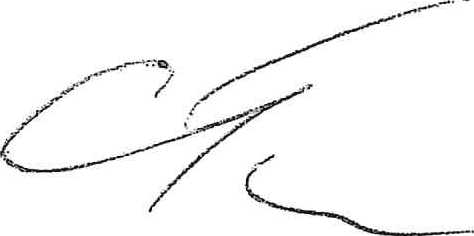 JIHOČESKA UNIVERZITA v Českých Budějovicích Školní zemědělský podnik Ing. Karel Havelka, podnikový ředitel nájemceJ5HO'	ifrbr/Eř!Zimv Cr/n- TH e*-.'i n, ' mkoí .	(3)i/jgf.® jic>' ř« .5.	!)	‘ kc, oJdějOViCSiČo: huíJ?6Dt).b iili-l-./.cOOT’SBiiSZa správnost ÚP ČB : Ing. Petr Žemlička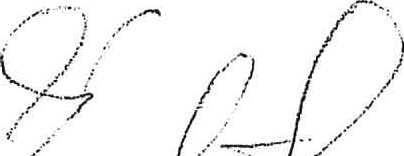 Pozemkový fond České republikySídlo : Husinecká 1024/11a, 130 00, Praha 3zastoupený Mgr. Ing. Miroslavem Šimkem, vedoucím Krajského pracoviště pro Jihočeský kraj, adresa : Vrbenská 2, 371 13, České BudějoviceIČ: 457 97 072DIČ CZ45797072Zapsán v obchodním rejstříku vedeném Městským soudem v Praze, odd. A, vložka 6664Bankovní spojení : GE Money bank, a.s.  obl. pob. České Budějovice, č.účtu 46005544/0600(dále jen ”fond")- na straně jedné -aJIHOČESKÁ UNIVERZITA v ČESKÝCH BUDĚJOVICÍCH, Školní zemědělský podnik, adresa : ulice Na Zlaté stoce 3, 370 05, České Budějovice, zastoupena : Ing. Karlem Havelkou, podnikovým ředitelemIČO : 600 76 658(dále jen ”nájemce") - na straně druhé -uzavírají tentododatek č. 4k   n á j e m n í   s m l o u v ě   č. 115N08/05I.	Smluvní strany uzavřely dne 30.9.2008 nájemní smlouvu č. 115N08/05 včetně dodatku č. 1 k této smlouvě ze dne 18.3.2009 a dodatku č. 2 k této smlouvě ze dne 20.10.2009 a dodatku č. 3 ke smlouvě ze dne 29.4.2010, (dále jen "smlouva"). II.1.) Dne 6.4.2010 nabyla vlastnické právo k těmto nemovitostem :-----------------------------------------------------------------------------------------------------------------------------------Obec	Katastrální území 	Parcelní číslo	Druh pozemku-----------------------------------------------------------------------------------------------------------------------------------Katastr nemovitostí - pozemkovéČeské Budějovice		2671/17	orná půdaNově vytvořeno GP : číslo 2986-111/2008 ze dne 12.12.2008 z parcely 2671/3 (), 2671/13 ()------------------------------------------------------------------------------------------------------------------------------------Katastr nemovitostí - pozemkovéČeské Budějovice		2671/18	orná půdaNově vytvořeno GP : číslo 2986-111/2008 ze dne 12.12.2008 z parcely 2671/11 (), 2671/12 ()2671/15 (), 2674 (), 2720/18 (), 2720/19 (), 2720/20 ()  ------------------------------------------------------------------------------------------------------------------------------------třetí osoba, Statutární město České Budějovice, sídlo náměstí Přemysla Otakara II,  2, 370 92, České Budějovice, na základě smlouvy o bezúplatném převodu pozemků č. 1002991005.2.) Fond a nájemce se dohodli na aktualizaci předmětu nájmu na základě digitalizace k.ú. Boršov nad Vltavou. Změna číslování parcel a změna výměr obnovou operátu je registrována pod č. Z – 19715/2010 ze dne 9.11.2010, kdy došlo na katastrálním úřadě k provedení záznamu. Předmětem nájmu v k.ú. Boršov nad Vltavou tak již není pozemek ve zjednodušené evidenci PK p.č. 21 ale následují pozemkyGrafické zobrazení předmětu nájmu je uvedeno v grafické příloze tohoto dodatku.III.		Vzhledem ke skutečnostem uvedeným v čl. II tohoto dodatku se mění výše ročního nájemného s účinností od 9.11.2010 na hodnotu 2.446,- Kč (slovy : dvatisícečtyřistačtyřicetšestkorun českých). Výpočet nájemného je uveden v příloze tohoto dodatku s názvem „Příloha k nájemní smlouvě č. 115N08/05“ Vzhledem k datu vypracování (9.2.2011) aktualizace předmětu nájmu tímto dodatkem, k 1.10.2010 nájemce uhradil nájemné ve výši 2.284,- Kč proti předpisu nájemného k 1.10.2010 ve výši 2.551,- Kč. Celková bilance předpisu a plnění z důvodu přeplatku z předcházejícího roku je vyrovnaná. Vzhledem k převodu části pozemků dle čl. I. odst. 1) tohoto dodatku fond neoprávněně inkasoval nájemné za části pozemků, které byly převedeny na Statutární město České Budějovice. 	Výpočet neoprávněně inkasovaného nájemného za období od 6.4.2010 do 30.9.2010 : Celková výměra částí převedených pozemků dle GP č. 2986-111/2008 činila  t.j  x 48,5 Kč /ha (0,1 % z ceny stanovené vyhl.) = 79,45 Kč za rok. Od 6.4. do 30.9. 2010 činila poměrná část neoprávněně inkasovaného nájemného dle následujícího výpočtu =: 79,45 Kč : 365 dní x 178 dní = 38,74 Kč zaokrouhleno na 39,- Kč, (slovy třicetdevětkorun českých). 	V databázi „Registr“ v kolonce „Předpisy nájemného“ bude k datu podpisu tohoto dodatku snížen předpis nájemného o hodnotu 39,- Kč a neoprávněně inkasované nájemné bude formou oznámení novému nabyvateli navrženo k převodu na jeho účet po sdělení čísla jeho účtu a bankoví instituce.	K 1.10.2011 zaplatí nájemné dle následujícího výpočtu předpis nájemného : Nájem za období od 1.10.2010 do 8.11.2010 včetně : 2.551 – 79,45 (snížení ročního nájemného za převedené části pozemků na Statutární město České Budějovice) = 2.471,55 Kč : 365 dnů x 39 dnů = 264,08 Kč,Nájem za období od 9.11.2010 do 30.9.2011 včetně =: 2.446 Kč : 365 dnů x 326 dní = 2.184,64 Kč.	K 1.10.2011 je nájemci stanoven předpis splátky nájemného ve výši 2.448,72 Kč, zaokrouhleno na 2.449,- Kč.IV.	Tento dodatek je nedílnou součástí smlouvy a nabývá platnosti dnem podpisu oběma smluvními stranami.V.	Tento dodatek je sepsán ve třech stejnopisech, z nichž každý má platnost originálu. Jeden stejnopis přebírá nájemce, ostatní jsou určeny pro fond.VI.	Smluvní strany po přečtení tohoto dodatku prohlašují, že s jeho obsahem souhlasí, a že je shodným projevem jejich vážné a svobodné vůle a na důkaz toho připojují své podpisy.V Českých Budějovicích dne                         2011.................................................    		   ………………………………………….	     Pozemkový fond ČR		                       JIHOČESKÁ UNIVERZITA     Mgr.Ing. Miroslav Šimek		         		   v Českých Budějovicíchvedoucí Krajského pracoviště		               Školní zemědělský podnik   pro Jihočeský kraj	                                           Ing. Karel Havelka, podnikový ředitel		            pronajímatel		                                                  nájemcePozemkový fond České republikySídlo : Husinecká 1024/11a, 130 00, Praha 3zastoupený Mgr. Ing. Miroslavem Šimkem, vedoucím Krajského pracoviště pro Jihočeský kraj, adresa : Vrbenská 2, 371 13, České BudějoviceIČ: 457 97 072DIČ CZ45797072Zapsán v obchodním rejstříku vedeném Městským soudem v Praze, odd. A, vložka 6664Bankovní spojení : GE Money Bank, a.s. oblastní pobočka České Budějovice, č.účtu 46005544/0600(dále jen ”fond")- na straně jedné -aJIHOČESKÁ UNIVERZITA v ČESKÝCH BUDĚJOVICÍCH, Školní zemědělský podnik, adresa : ulice Na Zlaté stoce 3, 370 05, České Budějovice, zastoupena : Ing. Karlem Havelkou, podnikovým ředitelemIČO : 600 76 658(dále jen ”nájemce") - na straně druhé -uzavírají tentododatek č. 5k   n á j e m n í   s m l o u v ě   č. 115N08/05I.	Smluvní strany uzavřely dne 30.9.2008 nájemní smlouvu č. 115N08/05, včetně čtyř dodatků k této smlouvě, (dále jen "smlouva"). II.	Smluvní strany se dohodly na změně předmětu nájmu a to na snížení výměry pronajaté parcely č. 3340/1 o  (pruh pozemku o délce  a šířce , v grafické příloze zeleně vyznačený pruh) pro k.ú.  s účinností od 1.10.2011. Tato část výměry bude pronajata novému zájemci a to firmě Josef Nováček a spol. s r.o. Grafické znázornění snížení výměry na uvedené parcele je uvedeno v grafické příloze tohoto dodatku, která je jeho nedílnou součástí.III.		Vzhledem ke skutečnosti uvedené v čl. II tohoto dodatku se mění výše ročního nájemného s účinností od 1.10.2011 na hodnotu 2.391,- Kč (slovy : dvatisícetřistadevadesátjednakoruna česká). Výpočet nájemného je uveden v příloze tohoto dodatku s názvem „Příloha k nájemní smlouvě č. 115N08/05“ K 1.10.2012 je nájemci tak propočten a stanoven předpis splátky nájemného ve výši 2.391,- Kč (slovy : dvatisícetřistadevadesátjednakoruna česká). K 1.10.2011 platí předpis nájemného uvedený v dodatku č. 4 ke smlouvě.IV.	Tento dodatek je nedílnou součástí smlouvy a nabývá platnosti dnem podpisu oběma smluvními stranami.V.	Tento dodatek je sepsán ve třech stejnopisech, z nichž každý má platnost originálu. Jeden stejnopis přebírá nájemce, ostatní jsou určeny pro fond.VI.	Smluvní strany po přečtení tohoto dodatku prohlašují, že s jeho obsahem souhlasí, a že je shodným projevem jejich vážné a svobodné vůle a na důkaz toho připojují své podpisy.V Českých Budějovicích dne                         2011.................................................    		   ………………………………………….	     Pozemkový fond ČR		                       JIHOČESKÁ UNIVERZITA     Mgr.Ing. Miroslav Šimek		         		   v Českých Budějovicíchvedoucí Krajského pracoviště		        	              Školní zemědělský podnik       pro Jihočeský kraj	                               Ing. Karel Havelka, podnikový ředitel		  				                                                  nájemceZa správnost : Ing. Pozemkový fond České republikySídlo: Praha 3, Husinecká 1024/11a, PSČ 130 00 zastoupený Mgr. Ing. Miroslavem Šimkem, vedoucím územního pracoviště Pozemkového fondu ČR v Českých Budějovicích, adresa Rudolfovská 80, 371 13, České BudějoviceIČ: 45797072DIČ: CZ45797072Zapsán v obchodním rejstříku vedeném Městským soudem v Praze, odd. A, vložka 6664Bankovní spojení: GE Money Bank, a.s. číslo účtu : 46005-544/0600- na straně jedné –aJIHOČESKÁ UNIVERZITA v ČESKÝCH BUDĚJOVICÍCH, Školní zemědělský podnik, adresa : ulice Na Zlaté stoce 3, 370 05, České Budějovice, zastoupena : Ing. Karlem Havelkou, podnikovým ředitelemIČO : 600 76 658(dále jen ”nájemce") - na straně druhé –činí totoprohlášení o neplatnosti části nájemní smlouvyč . 115N08/05Pozemkový fond ČR a nájemce tímto shodně prohlašují, že nájemní smlouva č. 115N08/05 uzavřená dne 30.9.2008 je neplatná v části týkající se nemovitostí :a to od 1.10.2008, neboť výše uvedená nemovitost obsažená v této nájemní smlouvě nenáleží do správy Pozemkového fondu ČR.Důvod : shora uvedený pozemek pronajatý smlouvou 115N08/05 náleží do vlastnictví obce - Statutárního města České Budějovice na základě vzniku vlastnictví obce podle zákona č. 172/1991 Sb., ve znění pozdějších předpisů. Tato skutečnost vyplývá ze změny údajů v katastru nemovitostí ze dne 30.12.2008, spis. zn.: Z-27268/2008, kdy bylo řízení o změně údajů v katastru nemovitostí ukončeno Katastrálním úřadem pro Jihočeský kraj, Katastrálním pracovištěm České Budějovice.Nájemní smlouva č. 115N08/05 tedy v předmětné části shora uvedené části předmětu nájmu nikdy platně nevznikla. Vypořádání vzájemných závazků z předmětné části smlouvy bude provedeno v dodatku č. 2 k nájemní smlouvě č. 115N08/05. Toto prohlášení je nedílnou přílohou tohoto dodatku.V Českých Budějovicích, dne 9.10.2009.................................................    		   ………………………………………….	     Pozemkový fond ČR		                       JIHOČESKÁ UNIVERZITA     Mgr.Ing. Miroslav Šimek		         		   v Českých Budějovicíchvedoucí územního pracoviště		        	              Školní zemědělský podnik   v Českých Budějovicích	                               Ing. Karel Havelka, podnikový ředitel	  pronajímatel		                                                                     nájemceČeská republika – Státní pozemkový úřad Sídlo : Husinecká 1024/11 a, 130 00,  Praha 3zastoupený Ing. Evou Schmidtmajerovou CSc., ředitelkou Krajského pozemkového úřadu pro Jihočeský kraj, adresa : Rudolfovská 80, 370 01, České BudějoviceIČ: 01312774DIČ : CZ01312774Bankovní spojení : Česká národní banka, číslo účtu :  50016-3723001/0710(dále jen ”pronajímatel")- na straně jedné -aJIHOČESKÁ UNIVERZITA v ČESKÝCH BUDĚJOVICÍCH, Školní zemědělský podnik, adresa : ulice Na Zlaté stoce 3, 370 05, České Budějovice, zastoupena : Ing. Karlem Havelkou, podnikovým ředitelemIČO : 600 76 658(dále jen ”nájemce") - na straně druhé -uzavírají tentododatek č. 6k   n á j e m n í   s m l o u v ě   č. 115N08/05I.	Smluvní strany uzavřely dne 30.9.2008 nájemní smlouvu č. 115N08/05 včetně pěti dodatků k této nájemní smlouvě (dále jen "smlouva"). II.1.) Dne 3.8.2012 nabyla vlastnické právo k této nemovitosti :-----------------------------------------------------------------------------------------------------------------Obec	Katastrální území 	Parcelní číslo	Druh pozemku-----------------------------------------------------------------------------------------------------------------Katastr nemovitostí - pozemkovéČeské Budějovice		2671/5	orná půda-----------------------------------------------------------------------------------------------------------------třetí osoba, Statutární město České Budějovice, sídlo náměstí Přemysla Otakara II,  2, 370 92, České Budějovice, na kupní základě smlouvy č. 3001K11/05.2.) Dne 20.12.2012 nabyl vlastnické právo k těmto nemovitostem :-----------------------------------------------------------------------------------------------------------------Obec	Katastrální území 	Parcelní číslo	Druh pozemku-----------------------------------------------------------------------------------------------------------------Pozemek katastru nemovitostí - pozemkovéČeské Budějovice	Haklovy Dvory	428/2	trvalý travní porostPozemek katastru nemovitostí - pozemkovéČeské Budějovice	Haklovy Dvory	437/16	orná půdaPozemek katastru nemovitostí - pozemkovéČeské Budějovice	Haklovy Dvory	437/18	orná půdaPozemek katastru nemovitostí - pozemkovéČeské Budějovice	Haklovy Dvory	437/27	orná půda-----------------------------------------------------------------------------------------------------------------nájemce na základě smlouvy  č. 3002Hv1205.3.) Dne 23.10.2012 nabyla vlastnické právo k této nemovitosti :-----------------------------------------------------------------------------------------------------------------Obec	Katastrální území 	Parcelní číslo	Druh pozemku-----------------------------------------------------------------------------------------------------------------Katastr nemovitostí - pozemkovéČeské Budějovice		3933	orná půda-----------------------------------------------------------------------------------------------------------------třetí osoba, Ing. František Hakl, bytem Pražská třída 1255/19, 37004 České Budějovice na základě Rozsudku Okresního soudu v Prachaticích č.j. 2C 93/2006-590 o určení povinnosti uzavřít smlouvu o převodu pozemků.Ode dne podání návrhu na vklad kupní smlouvy na katastrální úřad nenáleží pronajímateli nájemné.III.		Vzhledem ke skutečnosti uvedené v čl. II tohoto dodatku se mění výše ročního nájemného s účinností od 20.12.2012 na hodnotu 2.334,- Kč (slovy : dvatisícetřistatřicetčtyřikoruny české). Výpočet nájemného je uveden v příloze tohoto dodatku s názvem „Příloha k nájemní smlouvě č. 115N08/05“ K 1.10.2013 je nájemce povinen uhradit předpis splátky nájemného ve výši 2.338,- Kč (slovy : dvatisícetřistatřicetosmkorun českých). Výpočet je uveden v příloze tohoto dodatku s názvem „Výpočet dodatku pro nájemní smlouvu č. 115N08/05“.IV.	Tento dodatek je nedílnou součástí smlouvy a nabývá platnosti dnem podpisu oběma smluvními stranami.V.	Tento dodatek je sepsán ve dvou stejnopisech, z nichž každý má platnost originálu. Jeden stejnopis přebírá nájemce a jeden stejnopis je určen pro pronajímatele.VI.	Smluvní strany po přečtení tohoto dodatku prohlašují, že s jeho obsahem souhlasí, a že je shodným projevem jejich vážné a svobodné vůle a na důkaz toho připojují své podpisy.V Českých Budějovicích dne                         2013.................................................    		   ………………………………………….	Ing. Eva Schmidtmajerová CSc.		    Ing. Karel Havelka, podnikový ředitel                     ředitelka Krajského pozemkového úřadu         Jihočeská univerzita v Českých Budějovicíchpro Jihočeský kraj		        	                             Školní zemědělský podnikpronajímatel	                                                                             nájemceZa správnost : Ing. Česká republika – Státní pozemkový úřad Sídlo : Husinecká 1024/11 a, 130 00,  Praha 3zastoupený Ing. Evou Schmidtmajerovou CSc., ředitelkou Krajského pozemkového úřadu pro Jihočeský kraj, adresa : Rudolfovská 80, 370 01, České BudějoviceIČ: 01312774DIČ : CZ01312774Bankovní spojení : Česká národní banka, číslo účtu :  50016-3723001/0710(dále jen ”pronajímatel")- na straně jedné -aJihočeská univerzita v Českých Budějovicích se sídlem Branišovská 1645/31a, 370 05 České Budějovice  zastoupená rektorem univerzity prof. RNDr. Liborem Grubhofferem, CSc.IČ: 60076658, veřejná vysoká škola zřízená zákonem ČNR č. 314/1991 Sb., (dále jen ”nájemce") - na straně druhé -uzavírají tentododatek č. 7k   n á j e m n í   s m l o u v ě   č. 115N08/05I.	Smluvní strany uzavřely dne 30.9.2008 nájemní smlouvu č. 115N08/05 včetně pěti dodatků k této nájemní smlouvě (dále jen "smlouva"). II.	Dne 11.12.2013 podal vlastník stavby Povodí Vltavy , st. podnik,  návrh na zápis stavby Jez Špaček Malše, ř.km. 3,325 . V důsledku toho došlo k rozdělení nemovitosti KN 3947 v k.ú. České Budějovice na KN 3947/1, orná půda, a KN 3947/2,zast.plocha. Předmětem nájmu této smlouvy zůstává dále nemovitost:-----------------------------------------------------------------------------------------------------------------Obec	Katastrální území    Parcelní číslo    výměra m2 	Druh pozemku-----------------------------------------------------------------------------------------------------------------Katastr nemovitostí - pozemkovéČeské Budějovice	České Budějovice 7       KN  3947/1                      89902	orná půda---------------------------------------------------------------------------- -------------------------------------.III.		Vzhledem ke skutečnosti uvedené v čl. II tohoto dodatku se mění výše ročního nájemného s účinností od 11.12.2013 na hodnotu 2403,- Kč (slovy : dvatisícečtyřistatřikoruny české). Výpočet nájemného je uveden v příloze tohoto dodatku s názvem „Příloha k nájemní smlouvě č. 115N08/05“ K 1.10.2014 je nájemce povinen uhradit předpis splátky nájemného ve výši 2.384,- Kč (slovy : dvatisícetřistaosdesátčtyřikoruny české). Výpočet je uveden v příloze tohoto dodatku s názvem „Výpočet dodatku pro nájemní smlouvu č. 115N08/05“.IV.	Tento dodatek je nedílnou součástí smlouvy a nabývá platnosti dnem podpisu oběma smluvními stranami.V.	Tento dodatek je sepsán ve dvou stejnopisech, z nichž každý má platnost originálu. Jeden stejnopis přebírá nájemce a jeden stejnopis je určen pro pronajímatele.VI.	Smluvní strany po přečtení tohoto dodatku prohlašují, že s jeho obsahem souhlasí, a že je shodným projevem jejich vážné a svobodné vůle a na důkaz toho připojují své podpisy.V Českých Budějovicích dne                         2014.................................................    		   ………………………………………….	Ing. Eva Schmidtmajerová CSc.		         prof. RNDr. Libor Grubhoffer, CSc.                     ředitelka Krajského pozemkového úřadu         Jihočeská univerzita v Českých Budějovicíchpro Jihočeský kraj		        	                             pronajímatel	                                                                             nájemceZa správnost : Ing. CikánDODATEK č. 8k Nájemní smlouvě č. 115N08/05Smluvní strany:Česká republika – Státní pozemkový úřadsídlo: Husinecká 1024/11a, 130 00 Praha 3 – Žižkovzastoupený Ing. Evou Schmidtmajerovou CSc., ředitelkou Krajského pozemkového úřadu pro Jihočeský krajadresa: Rudolfovská 80, 370 01, České BudějoviceIČO: 01312774DIČ: CZ01312774bankovní spojení: Česká národní bankačíslo účtu: 50016-3723001/0710(dále jen „pronajímatel“)– na straně jedné –aJihočeská univerzita v Českých Budějovicíchsídlo: Branišovská 1645/31a, 370 05 České BudějoviceIČO: 60076658osoba oprávněná jednat za právnickou osobu prof. RNDr. Libor Grubhoffer, CSc., rektor univerzity(dále jen „nájemce“)– straně druhé –uzavírají tento dodatek č. 8 k nájemní smlouvě č. 115N08/05, kterým se mění výše ročního nájemného:1. Na základě nájemní smlouvy č.  115N08/05 (dále jen „smlouva“), aktualizované dodatkem  č. 7 ze dne 3.9.2014 je nájemce povinen platit pronajímateli roční nájemné ve výši 2403,- Kč (slovy: dvatisícečtyřistatřikorun českých).2. Smluvní strany se dohodly na tom, že nájemné specifikované v bodě 1. tohoto dodatku bude zvýšeno s účinností od 1. 10. 2014 na částku 71 119,- Kč (slovy: sedmdesátjednatisícjednostodevatenáctkorun českých).3. Tento dodatek nabývá platnosti dnem podpisu oběma smluvními stranami, účinnosti nabývá dnem 1. 10. 2014.4. Tento dodatek je vyhotoven ve dvou stejnopisech, z nichž každý má platnost originálu. Jeden stejnopis přebírá nájemce a jeden je určen pro pronajímatele.5. Ostatní ustanovení smlouvy nejsou tímto dodatkem dotčena.6. Smluvní strany po přečtení tohoto dodatku prohlašují, že s jeho obsahem souhlasí a že je shodným projevem jejich vážné a svobodné vůle, a na důkaz toho připojují své podpisy.V Českých Budějovicích dne ......................…………………………………..	……………..…………………………………….Ing. Eva Schmidtmajerová CSc.	Jihočeská univerzita v Českých Budějovicíchředitelka Krajského pozemkového úřadu	prof. RNDr. Libor Grubhoffer, CSc.pro Jihočeský kraj	rektor univerzity	pronajímatel		nájemceZa správnost: Ing. Gabriela Havlíková, DiS.DODATEK č. 9k Nájemní smlouvě č. 115N08/05Smluvní strany:Česká republika – Státní pozemkový úřadsídlo: Husinecká 1024/11a, 130 00 Praha 3 – Žižkovzastoupený Ing. Evou Schmidtmajerovou CSc., ředitelkou Krajského pozemkového úřadu pro Jihočeský krajadresa: Rudolfovská 80, 370 01, České BudějoviceIČO: 01312774DIČ: CZ01312774bankovní spojení: Česká národní bankačíslo účtu: 50016-3723001/0710(dále jen „pronajímatel“)– na straně jedné –aJihočeská univerzita v Českých Budějovicíchsídlo: Branišovská 1645/31a, 370 05 České BudějoviceIČO: 60076658osoba oprávněná jednat za právnickou osobu :  prof. RNDr. Libor Grubhoffer, CSc., rektor univerzity(dále jen „nájemce“)– straně druhé –uzavírají tento dodatek č. 9 k nájemní smlouvě č. 115N08/05, kterým se mění předmět nájmu a výše ročního nájemného:1. Dne 26.6.2015 nabyla vlastnické právo k pozemku pro obec České Budějovice, k.ú. České Vrbné, KN - pozemková, p.č. 284/2 třetí osoba, Kongregace milosrdných sester sv. Karla Boromejského se sídlem Šporkova 321/12, 11800 Praha 1, na základě, rozhodnutí pozemkového úřadu č.j. 291701/2013/505305/D/R7904.2. Dne 9.12.2015 nabyla vlastnické právo k pozemkům pro obec České Budějovice, k.ú. České Budějovice 2, KN - pozemková, p.č. 1984/18, 1984/18 a 1984/71 třetí osoba, Kongregace milosrdných sester sv. Karla Boromejského se sídlem Šporkova 321/12, 11800 Praha 1, na základě, rozhodnutí pozemkového úřadu č.j. 291701/2013/R1236/RR14132.3. Ode dne nabytí právní moci rozhodnutí nenáleží pronajímateli nájemné.4. Nově se stávají s účinností od 9.12.2015 předmětem nájmu pozemky KN p.č. 1984/120 a 1984/122, které vznikly na základě geometrického plánu č. 4060-22/2015. Kopie geometrického plánu, výpisy údajů z KN, snímek katastrální mapy a ortofotomapy jsou nedílnou přílohou tohoto dodatku.5. Smluvní strany se dohodly na tom, že s ohledem na skutečnosti uvedené v bodě 1., 2. a 4. tohoto dodatku se nově stanovuje výše ročního nájemného na částku 66.024,- Kč (slovy: šedesátšesttisícnuladvacečtyřikoruny české) s účinností od 19.12.2015. Výpočet je uveden v příloze s názvem „Příloha k nájemní smlouvě č. 115N08/05.“K 1.10.2016 je nájemce povinen zaplatit částku 66.881,- Kč (slovy: šedesátšesttisícosmsetosmdesátjedna koruna česká). Výpočet je uveden v příloze s názvem „Výpočet nájmu pro smlouvu č. 115N08/05“)Tato částka se skládá z ročního nájemného u pozemků, které nebyly předmětem převodu, a z alikvotních částí ročního nájemného u pozemků, které byly předmětem převodu a rozšíření předmětu nájmu. Alikvotní části jsou vypočítán z za období od předchozího data splatnosti do rozhodných dat a u rozšíření předmětu nájmu od data 19.12.2015 do 30.9.2016 včetně..Roční nájemné u pozemků, které nebyly předmětem převodu : 65.690, 39 Kč (slovy: šedesátpěttisícšestsetdevadesátkorun českých, 39/100).Alikvotní části ročního nájemného u pozemků, které byly předmětem převodu a rozšíření předmětu nájmu: 1.190, 38 Kč (slovy: jedentisícjednostodevadesátkorun českých, 38/100).6. Pronajímatel konstatuje, že neoprávněně přijal k datu splatnosti 1.10.2015 v platbě nájemce ze dne plnění 6.10.2015 ve výši 71.119 Kč částku plnění nájemného ve výši 153,- Kč za období od 26.6. do 309.2015. Částka 123,- Kč představuje neoprávněné inkaso za pronájem parcely KN p.č. 284/2 v k.ú. České Vrbné, která byla vydána Kongregaci Milosrdných sester svatého Karla Boromejského rozhodnutím Státního pozemkového úřadu č.j. 291701/2013/505305/D/R7904. Uvedené rozhodnutí nabylo právní moci 26.6.2015. Pronajímatel dále konstatuje,  že v databázi programu „Registr“ v celkovém přehledu předpisů a plnění nájemného k datu 26.6.2015 po oboustranně podepsaném dodatku č. 9 zadá minusový předpis nájemného ve výši minus 153 Kč. Následně bude písemně vyzván nový nabyvatel parcely p.č. 284/2 v k.ú. České Vrbné ke sdělení čísla účtu, kam mu bude neoprávněné inkaso převedeno.7. Tento dodatek nabývá platnosti dnem podpisu oběma smluvními stranami.8. Tento dodatek je vyhotoven ve dvou stejnopisech, z nichž každý má platnost  originálu. Jeden stejnopis přebírá nájemce a jeden je určen pro pronajímatele. 9. Ostatní ujednání smlouvy nejsou tímto dodatkem č. 9 dotčena.10. Smluvní strany po přečtení tohoto dodatku prohlašují, že s jeho obsahem souhlasí a že je shodným projevem jejich vážné a svobodné vůle, a na důkaz toho připojují své podpisy.V Českých Budějovicích dne ......................…………………………………..	……………..…………………………………….Ing. Eva Schmidtmajerová CSc.	Jihočeská univerzita v Českých Budějovicíchředitelka Krajského pozemkového úřadu	prof. RNDr. Libor Grubhoffer, CSc.pro Jihočeský kraj	rektor univerzitypronajímatel                                                         nájemceDODATEK č. 10k Nájemní smlouvě č. 115N08/05Smluvní strany:Česká republika – Státní pozemkový úřadsídlo: Husinecká 1024/11a, 130 00 Praha 3 – Žižkovzastoupený Ing. Evou Schmidtmajerovou CSc., ředitelkou Krajského pozemkového úřadu pro Jihočeský krajadresa: Rudolfovská 80, 370 01, České BudějoviceIČO: 01312774DIČ: CZ01312774bankovní spojení: Česká národní bankačíslo účtu: 50016-3723001/0710(dále jen „pronajímatel“)– na straně jedné –aJihočeská univerzita v Českých Budějovicíchsídlo: Branišovská 1645/31a, 370 05 České BudějoviceIČO: 60076658osoba oprávněná jednat za právnickou osobu: doc. Tomáš Machula, Ph.D., Th.D., rektor univerzity(dále jen „nájemce“)	– straně druhé –uzavírají tento dodatek č. 10 k nájemní smlouvě č. 115N08/05, kterým se mění předmět nájmu a výše ročního nájemného:1. Dne 9.12.2015 nabyla vlastnické právo k pozemkům pro obec České Budějovice, k.ú. České Budějovice 2, KN - pozemková, p.č. 1984/66 třetí osoba, Kongregace milosrdných sester sv. Karla Boromejského se sídlem Šporkova 321/12, 11800 Praha 1, na základě, rozhodnutí pozemkového úřadu č.j. 291701/2013/R1236/RR14132.2. Ode dne nabytí právní moci rozhodnutí nenáleží pronajímateli nájemné.3. Smluvní strany se dohodly na tom, že s ohledem na skutečnosti uvedené v bodě 1., tohoto dodatku, se nově stanovuje výše ročního nájemného na částku 64948,- Kč (slovy: šedesátčtyřitisícedevětsetčtyřicetosmkorun českých) s účinností od 19.12.2015. Výpočet je uveden v příloze s názvem „Příloha k nájemní smlouvě č. 115N08/05.“	K 1.10.2016 je nájemce povinen zaplatit částku 65849,- Kč (slovy: šedesátpěttisícosmsetčtyřicetdevětkorun českých). Výpočet je uveden v příloze s názvem „Výpočet nájmu pro smlouvu č. 115N08/05“)	Tato částka se skládá z ročního nájemného u pozemků, které nebyly předmětem převodu, a z alikvotních částí ročního nájemného u pozemků, které byly předmětem převodu. Alikvotní části jsou vypočítány za období od předchozího data splatnosti do rozhodných dat  od data 19.12.2015 do 30.9.2016 včetně.Roční nájemné u pozemků, které nebyly předmětem převodu : 64884,- Kč .Alikvotní části ročního nájemného u pozemků, které byly předmětem převodu a rozšíření předmětu nájmu: 965 Kč.4. Tento dodatek nabývá platnosti dnem podpisu oběma smluvními stranami.5. Tento dodatek je vyhotoven ve dvou stejnopisech, z nichž každý má platnost  originálu. Jeden stejnopis přebírá nájemce a jeden je určen pro pronajímatele. 6. Ostatní ujednání smlouvy nejsou tímto dodatkem č. 10 dotčena.7. Smluvní strany po přečtení tohoto dodatku prohlašují, že s jeho obsahem souhlasí a že je shodným projevem jejich vážné a svobodné vůle, a na důkaz toho připojují své podpisy.V Českých Budějovicích dne ...............2016…………………………………..	……………..…………………………………….Ing. Eva Schmidtmajerová CSc.	Jihočeská univerzita v Českých Budějovicíchředitelka Krajského pozemkového úřadu	doc. Tomáš Machula, Ph.D., Th.D.pro Jihočeský kraj	rektor univerzitypronajímatel                                                                  nájemceZa správnost : Ing. CikánDODATEK č. 11K NÁJEMNÍ SMLOUVĚ č. 115N08/05Smluvní strany:Česká republika – Státní pozemkový úřadsídlo: Husinecká 1024/11a, 130 00 Praha 3 – ŽižkovIČO:  01312774 DIČ: CZ 01312774za který právně jedná Ing. Eva Schmidtmajerová, CSc. ředitelka Krajského pozemkového úřadu pro Jihočeský kraj adresa: Rudolfovská 80, 370 01 České Budějovice,na základě oprávnění vyplývajícího z platného Podpisového řádu Státního pozemkového úřadu účinného ke dni právního jednání bankovní spojení: Česká národní bankačíslo účtu: 50016-3723001/0710(dále jen „pronajímatel“)– na straně jedné –aJihočeská univerzita v Českých BudějovicíchSídlo: Branišovská 1645/31a, 370 05 České BudějoviceIČO: 60076658Osoba oprávněná jednat za právnickou osobu: doc. Tomáš Machula, Ph.D., Th.D., rektor univerzity(dále jen „nájemce“)– na straně druhé uzavírají tento dodatek č. 11 k nájemní smlouvě č. 115N08/05, kterým se mění předmět nájmu a výše ročního nájemného:1.  Dne 14.5.2018 nabyl vlastnické právo k pozemkům pro obec Boršov nad Vltavou, k.ú. Boršov nad Vltavou, KN pozemková, p.č. 760/24 a 760/29 nájemce Jihočeská univerzita v Českých Budějovicích. 2. Dne 11.5.2018 nabyla vlastnické právo k pozemkům pro obec České Budějovice, k.ú. České Budějovice 7, KN pozemková, p.č. 3340/1, 3939, 3944/1, 3947/1 třetí osoba, Římskokatolická farnost – děkanství u kostela sv. Mikuláše, České Budějovice 1 na základě rozhodnutí Rozsudku soudu. 3. Dne 5.12.2017 nabyla vlastnické právo k pozemkům pro obec České Budějovice, k.ú. České Budějovice 4, KN pozemková, p.č. 10/63, 10/59 a pozemek pro obec Litvínovice, k.ú. Litvínovice, KN pozemková, p.č. 956 třetí osoba, Jindřiška Mrkvičková na základě Rozsudku soudu Okresního soudu v Českých Budějovicích.Od těchto dnů nenáleží pronajímateli za tyto pozemky nájemné.4. Smluvní strany se dohodly na tom, že s ohledem na skutečnosti uvedené v bodech 1.–3., tohoto dodatku, se nově stanovuje výše ročního nájemného na částku 7975,- Kč (slovy: sedmtisícdevětsetsedmdesátpět korun českých) s účinností od 1.10.2018. Výpočet je uveden v příloze s názvem „Příloha k pachtovní smlouvě č. 115N08/05).“K 1.10.2018 je nájemce povinnen zaplatit částku 42429,- Kč (slovy: čtyřicetdvatisícčtyřistadvacetdevět korun českých). Výpočet je uveden v příloze s názvem „Výpočet pachtu k dodatku č. 11 pro pachtovní smlouvu č. 115N08/05).“Tato částka se skládá s ročního nájemného u pozemků, které nebyly předmětem převodu, a z alikvotních částí ročního nájemného u pozemků, které byly předmětem převodu. Alikvotní části jsou vypočítány za období od předchozího data splatnosti do rozhodných dat. Roční nájemné u pozemků, které nebyly předmětem převodu činí 7975,- Kč.Alikvotní části ročního nájemného u pozemků, které byly předmětem převodu a zúžení předmětu nájmu činí 34454,- Kč.5. Tento dodatek nabývá platnosti dnem podpisu smluvními stranami, nejdříve však dnem uveřejnění v registru smluv dle ustanovení § 6 odst. 1 zákona č. 340/2015 Sb., o zvláštních podmínkách účinnosti některých smluv, uveřejňování těchto smluv a o registru smluv (zákon o registru smluv), ve znění pozdějších předpisů.Uveřejnění tohoto dodatku v registru smluv zajistí pronajímatel.6. Tento dodatek je vyhotoven ve dvou stejnopisech, z nichž každý má platnost originálu. Jeden stejnopis přebírá nájemce a jeden je určen pro pronajímatele.7. Ostatní ujednání smlouvy nejsou tímto dodatkem č. 11 dotčena.8. Smluvní strany po přečtení tohoto dodatku prohlašují, že s jeho obsahem souhlasí a že je shodným projevem jejich vážné a svobodné vůle, a na důkaz toho připojují své podpisy.V Českých Budějovicích dne ......................…………………………………..                            ..………….……………………………………..Ing. Eva Schmidtmajerová, CSc.                        Jihočeská univerzita v Českých Budějovicíchředitelka Krajského pozemkového úřadu pro      doc. Tomáš Machula, Ph.D., Th.D.Jihočeský kraj                                                     rektor univerzity pronajímatel                                                        nájemceZa správnost: Kropáčková Vlastimila Tento dodatek byl uveřejněn v registru smluv dle zákona č. 340/2015 Sb., o zvláštních podmínkách účinnosti některých smluv, uveřejňování těchto smluv a o registru smluv (zákon o registru smluv), ve znění pozdějších předpisů.Datum registrace ………………………….ID smlouvy ………………………………..ID verze ……………………………………Registraci provedl: Kropáčková VlastimilaV Českých Budějovicích dne ……………..		……………………………………..podpis odpovědného zaměstnanceObeck.ú.p.č.VýměrakulturaČeské BudějoviceČeské Budějovice 21984/83113ornáČeské BudějoviceČeské Budějovice 21934/91383ornáČeské BudějoviceČeské Budějovice 21496Obeck.ú.p.č.Původní výměraNová výměraČeské BudějoviceČeské Budějovice 73340/1212849202182Obeck.ú.p.č.Původní výměra m^Nová výměraČeské BudějoviceČeské Budějovice 21984/181019919Obeck.ú.p.č.  výměra m2kulturaBoršov nad VltavouBoršov nad Vltavou721/33413Orná půdaBoršov nad VltavouBoršov nad Vltavou752/12877Ost. PlochaBoršov nad VltavouBoršov nad Vltavou760/244154Orná půdaBoršov nad VltavouBoršov nad Vltavou760/29973Orná půdaBoršov nad VltavouBoršov nad VltavouCelkem11.417Orná půdaKatastrální územíDruh evid.Parcelní čísloHaklovy DvoryKN299/3Nabytí vlast. dle z.č.172/1991 Sb